ПРОТОКОЛ № _____Доп. Вр.                    в пользу                                           Серия 11-метровых                    в пользу                                            Подпись судьи : _____________________ /_________________________ /ПредупрежденияУдаленияПредставитель принимающей команды: ______________________ / _____________________ Представитель команды гостей: _____________________ / _________________________ Замечания по проведению игры ______________________________________________________________________________________________________________________________________________________________________________________________________________________________________________________________________________________________________________________________________________________________________________________________________________________________________________________________________________________________________________________________Травматические случаи (минута, команда, фамилия, имя, номер, характер повреждения, причины, предварительный диагноз, оказанная помощь): _________________________________________________________________________________________________________________________________________________________________________________________________________________________________________________________________________________________________________________________________________________________________________________________________________________________________________Подпись судьи:   _____________________ / _________________________Представитель команды: ______    __________________  подпись: ___________________    (Фамилия, И.О.)Представитель команды: _________    _____________ __ подпись: ______________________                                                             (Фамилия, И.О.)Лист травматических случаевТравматические случаи (минута, команда, фамилия, имя, номер, характер повреждения, причины, предварительный диагноз, оказанная помощь)_______________________________________________________________________________________________________________________________________________________________________________________________________________________________________________________________________________________________________________________________________________________________________________________________________________________________________________________________________________________________________________________________________________________________________________________________________________________________________________________________________________________________________________________________________________________________________________________________________________________________________________________________________________________________________________________________________________________________________________________________________________________________________________________________________________________________________________________________________________________________________________________________________________________________________________________________________________________________________________________________________________________________________________________________________________________________________________________________________________________________________________Подпись судьи : _________________________ /________________________/ 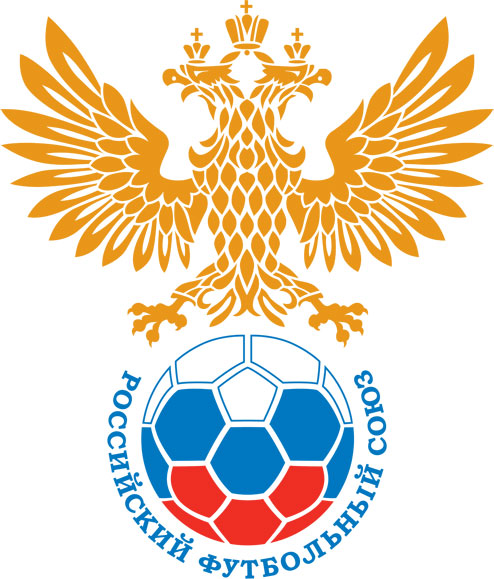 РОССИЙСКИЙ ФУТБОЛЬНЫЙ СОЮЗМАОО СФФ «Центр»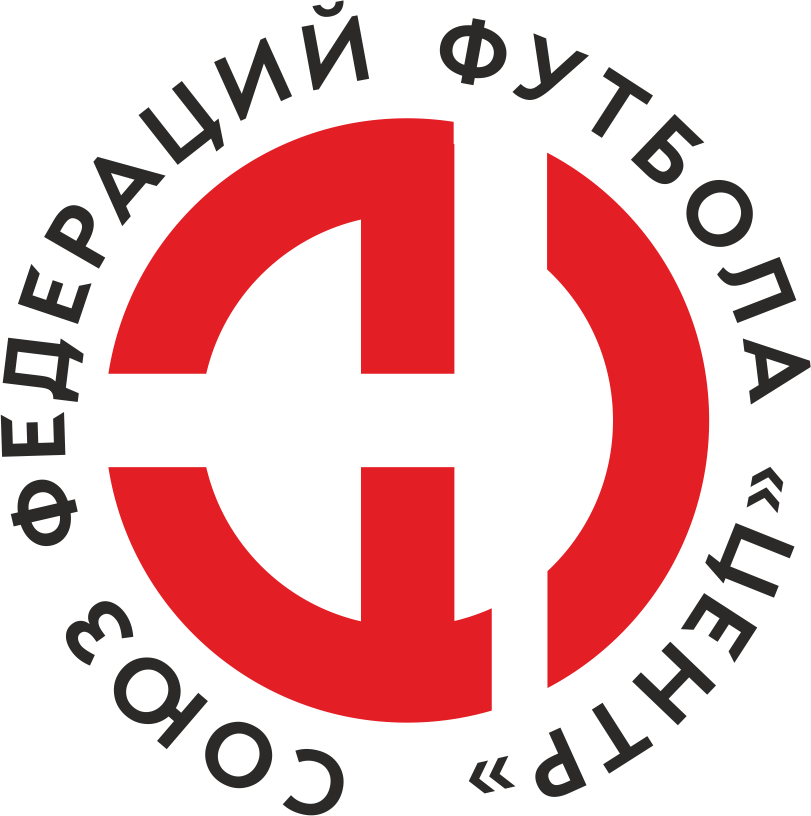    Первенство России по футболу среди команд III дивизиона, зона «Центр» _____ финала Кубка России по футболу среди команд III дивизиона, зона «Центр»Стадион «Олимп» (Курск)Дата:18 мая 2024Авангард-М (Курск)Авангард-М (Курск)Авангард-М (Курск)Авангард-М (Курск)Днепр (Смоленск)Днепр (Смоленск)команда хозяевкоманда хозяевкоманда хозяевкоманда хозяевкоманда гостейкоманда гостейНачало:15:00Освещение:ЕстественноеЕстественноеКоличество зрителей:200Результат:4:1в пользуАвангард-М (Курск)1 тайм:2:0в пользув пользу Авангард-М (Курск)Судья:Логвинов Даниил  (Брянск)кат.2 кат.1 помощник:Ионкин Андрей (Брянск)кат.2 кат.2 помощник:Варламов Владислав (Липецк)кат.3 кат.Резервный судья:Резервный судья:Павлов Михаилкат.3 кат.Инспектор:Канунников Александр Александрович (Новомосковск)Канунников Александр Александрович (Новомосковск)Канунников Александр Александрович (Новомосковск)Канунников Александр Александрович (Новомосковск)Делегат:СчетИмя, фамилияКомандаМинута, на которой забит мячМинута, на которой забит мячМинута, на которой забит мячСчетИмя, фамилияКомандаС игрыС 11 метровАвтогол1:0Александр КучерявыхАвангард-М (Курск)42:0Михаил ЗатолокинАвангард-М (Курск)332:1Павел ПасевичДнепр (Смоленск)593:1Михаил ЗатолокинАвангард-М (Курск)654:1Денис КоньшинАвангард-М (Курск)90+Мин                 Имя, фамилия                          КомандаОснованиеРОССИЙСКИЙ ФУТБОЛЬНЫЙ СОЮЗМАОО СФФ «Центр»РОССИЙСКИЙ ФУТБОЛЬНЫЙ СОЮЗМАОО СФФ «Центр»РОССИЙСКИЙ ФУТБОЛЬНЫЙ СОЮЗМАОО СФФ «Центр»РОССИЙСКИЙ ФУТБОЛЬНЫЙ СОЮЗМАОО СФФ «Центр»РОССИЙСКИЙ ФУТБОЛЬНЫЙ СОЮЗМАОО СФФ «Центр»РОССИЙСКИЙ ФУТБОЛЬНЫЙ СОЮЗМАОО СФФ «Центр»Приложение к протоколу №Приложение к протоколу №Приложение к протоколу №Приложение к протоколу №Дата:18 мая 202418 мая 202418 мая 202418 мая 202418 мая 2024Команда:Команда:Авангард-М (Курск)Авангард-М (Курск)Авангард-М (Курск)Авангард-М (Курск)Авангард-М (Курск)Авангард-М (Курск)Игроки основного составаИгроки основного составаЦвет футболок: синие       Цвет гетр: синиеЦвет футболок: синие       Цвет гетр: синиеЦвет футболок: синие       Цвет гетр: синиеЦвет футболок: синие       Цвет гетр: синиеНЛ – нелюбительНЛОВ – нелюбитель,ограничение возраста НЛ – нелюбительНЛОВ – нелюбитель,ограничение возраста Номер игрокаЗаполняется печатными буквамиЗаполняется печатными буквамиЗаполняется печатными буквамиНЛ – нелюбительНЛОВ – нелюбитель,ограничение возраста НЛ – нелюбительНЛОВ – нелюбитель,ограничение возраста Номер игрокаИмя, фамилияИмя, фамилияИмя, фамилияНЛОВ1Арсений Ермоленко Арсений Ермоленко Арсений Ермоленко 6Владимир Ефанов Владимир Ефанов Владимир Ефанов 5Макар Скоров Макар Скоров Макар Скоров 4Дмитрий Родионов Дмитрий Родионов Дмитрий Родионов 2Максим Бобырь Максим Бобырь Максим Бобырь 14Никита Мяснянкин (к)Никита Мяснянкин (к)Никита Мяснянкин (к)17Александр Демидов Александр Демидов Александр Демидов НЛОВ18Денис Коньшин Денис Коньшин Денис Коньшин 99Ярослав Стальниченко Ярослав Стальниченко Ярослав Стальниченко 11Александр Кучерявых Александр Кучерявых Александр Кучерявых 10Михаил Затолокин Михаил Затолокин Михаил Затолокин Запасные игроки Запасные игроки Запасные игроки Запасные игроки Запасные игроки Запасные игроки 95Михаил ТатаренковМихаил ТатаренковМихаил Татаренков46Артём ЛосевАртём ЛосевАртём Лосев7Гиоргий ЭтерияГиоргий ЭтерияГиоргий Этерия15Виталий ЕвдокимовВиталий ЕвдокимовВиталий Евдокимов9Артём ПахомовАртём ПахомовАртём Пахомов21Артём БоевАртём БоевАртём БоевТренерский состав и персонал Тренерский состав и персонал Фамилия, имя, отчествоФамилия, имя, отчествоДолжностьДолжностьТренерский состав и персонал Тренерский состав и персонал 1Игорь Олегович ГершунНачальник командыНачальник командыТренерский состав и персонал Тренерский состав и персонал 2Денис Игоревич ГершунГлавный тренерГлавный тренер3Сергей Владимирович Дронов АдминистраторАдминистратор4Андрей Викторович Шалаев ВрачВрач567ЗаменаЗаменаВместоВместоВместоВышелВышелВышелВышелМинМинСудья: _________________________Судья: _________________________Судья: _________________________11Александр ДемидовАлександр ДемидовАлександр ДемидовГиоргий ЭтерияГиоргий ЭтерияГиоргий ЭтерияГиоргий Этерия878722Александр КучерявыхАлександр КучерявыхАлександр КучерявыхАртём ПахомовАртём ПахомовАртём ПахомовАртём Пахомов8888Подпись Судьи: _________________Подпись Судьи: _________________Подпись Судьи: _________________33Подпись Судьи: _________________Подпись Судьи: _________________Подпись Судьи: _________________44556677        РОССИЙСКИЙ ФУТБОЛЬНЫЙ СОЮЗМАОО СФФ «Центр»        РОССИЙСКИЙ ФУТБОЛЬНЫЙ СОЮЗМАОО СФФ «Центр»        РОССИЙСКИЙ ФУТБОЛЬНЫЙ СОЮЗМАОО СФФ «Центр»        РОССИЙСКИЙ ФУТБОЛЬНЫЙ СОЮЗМАОО СФФ «Центр»        РОССИЙСКИЙ ФУТБОЛЬНЫЙ СОЮЗМАОО СФФ «Центр»        РОССИЙСКИЙ ФУТБОЛЬНЫЙ СОЮЗМАОО СФФ «Центр»        РОССИЙСКИЙ ФУТБОЛЬНЫЙ СОЮЗМАОО СФФ «Центр»        РОССИЙСКИЙ ФУТБОЛЬНЫЙ СОЮЗМАОО СФФ «Центр»        РОССИЙСКИЙ ФУТБОЛЬНЫЙ СОЮЗМАОО СФФ «Центр»Приложение к протоколу №Приложение к протоколу №Приложение к протоколу №Приложение к протоколу №Приложение к протоколу №Приложение к протоколу №Дата:Дата:18 мая 202418 мая 202418 мая 202418 мая 202418 мая 202418 мая 2024Команда:Команда:Команда:Днепр (Смоленск)Днепр (Смоленск)Днепр (Смоленск)Днепр (Смоленск)Днепр (Смоленск)Днепр (Смоленск)Днепр (Смоленск)Днепр (Смоленск)Днепр (Смоленск)Игроки основного составаИгроки основного составаЦвет футболок: гранатово-синие   Цвет гетр:  гранатовыеЦвет футболок: гранатово-синие   Цвет гетр:  гранатовыеЦвет футболок: гранатово-синие   Цвет гетр:  гранатовыеЦвет футболок: гранатово-синие   Цвет гетр:  гранатовыеНЛ – нелюбительНЛОВ – нелюбитель,ограничение возрастаНЛ – нелюбительНЛОВ – нелюбитель,ограничение возрастаНомер игрокаЗаполняется печатными буквамиЗаполняется печатными буквамиЗаполняется печатными буквамиНЛ – нелюбительНЛОВ – нелюбитель,ограничение возрастаНЛ – нелюбительНЛОВ – нелюбитель,ограничение возрастаНомер игрокаИмя, фамилияИмя, фамилияИмя, фамилия1Егор Нижегородцев Егор Нижегородцев Егор Нижегородцев 15Владислав Возовиков Владислав Возовиков Владислав Возовиков 3Владислав Старовойтов Владислав Старовойтов Владислав Старовойтов 17Павел Пасевич (к)Павел Пасевич (к)Павел Пасевич (к)5Александр Фёдоров Александр Фёдоров Александр Фёдоров 11Дмитрий Шекин Дмитрий Шекин Дмитрий Шекин 88Денис Новосельцев Денис Новосельцев Денис Новосельцев 18Кирилл Давыд Кирилл Давыд Кирилл Давыд 8Алексей Бакутин Алексей Бакутин Алексей Бакутин 27Глеб Крюков Глеб Крюков Глеб Крюков 21Артём Захаренков Артём Захаренков Артём Захаренков Запасные игроки Запасные игроки Запасные игроки Запасные игроки Запасные игроки Запасные игроки 35Евгений КузнецовЕвгений КузнецовЕвгений Кузнецов4Егор ВолковЕгор ВолковЕгор Волков19Андрей НиколаевАндрей НиколаевАндрей НиколаевТренерский состав и персонал Тренерский состав и персонал Фамилия, имя, отчествоФамилия, имя, отчествоДолжностьДолжностьТренерский состав и персонал Тренерский состав и персонал 1Сергей Валентинович ГунькоГлавный тренерГлавный тренерТренерский состав и персонал Тренерский состав и персонал 2Вячеслав Викторович МишуткинСтарший тренерСтарший тренер3Александр Анатольевич ГлушенковНачальник командыНачальник команды4567Замена Замена ВместоВместоВышелМинСудья : ______________________Судья : ______________________11Артём ЗахаренковАртём ЗахаренковЕгор Волков6322Дмитрий ШекинДмитрий ШекинАндрей Николаев69Подпись Судьи : ______________Подпись Судьи : ______________Подпись Судьи : ______________33Подпись Судьи : ______________Подпись Судьи : ______________Подпись Судьи : ______________44556677        РОССИЙСКИЙ ФУТБОЛЬНЫЙ СОЮЗМАОО СФФ «Центр»        РОССИЙСКИЙ ФУТБОЛЬНЫЙ СОЮЗМАОО СФФ «Центр»        РОССИЙСКИЙ ФУТБОЛЬНЫЙ СОЮЗМАОО СФФ «Центр»        РОССИЙСКИЙ ФУТБОЛЬНЫЙ СОЮЗМАОО СФФ «Центр»   Первенство России по футболу среди футбольных команд III дивизиона, зона «Центр» _____ финала Кубка России по футболу среди футбольных команд III дивизиона, зона «Центр»       Приложение к протоколу №Дата:18 мая 2024Авангард-М (Курск)Днепр (Смоленск)команда хозяевкоманда гостей